.						Brussels, 27th April 20212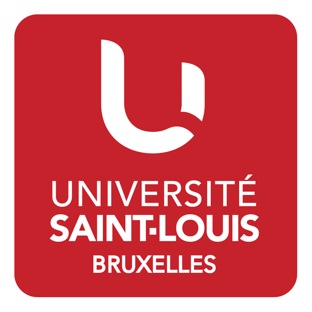 Dear students, I would like to thank those who have already sent me their work related to the 15 hours of additional classes. I would also like to remind you that the exam is scheduled for Monday, June 20th between 3:00 and 5:00 pm. Modalities of the exam As I explained during the course, my approach to your assessment is different from other lecturers. It is an open book exam. I will give you two separate questions relatively similar to the topics covered in your dissertation. You will have to answer to one of them in writing an essay. You will be required to write your essay on a computer. At the end of the exam, you will have to submit your essay.Assessment Criteria This is an essay. You must take a position in the case of a thesis, an antithesis and a synthesis. It is important to be systematic and synthetic.  You may refer to either books or online press articles. I will apply the following criteria : http://www.bristol.ac.uk/media-library/sites/classics/migrated/documents/clasmarkingcriteria.pdfDocumentationYou must bring all the documents that you find useful. You can of course bring a dictionary. You can of course reuse elements of the dissertation that you have just submitted to me. You can also take the syllabi from other courses.I am confident that this exam will help you to better understand the significant  changes that we will experience in the coming years.On my website you will find the different PowerPoint presentations I made during the February classes : Green Deal, Biodiversity, Deforestation, Circular Economy.To prepare yourself, you can also watch some of the videos (in French) I have made as part of my educational programs subsidized by the Education Agency of the European Union.https://www.youtube.com/channel/UC11ChNi2dkgqNV7SQuWg-jw?app=desktopLast, I would ask you to read the following documents carefully before the exam. You might find food for thought.https://eur-lex.europa.eu/legal-content/EN/TXT/?qid=1588580774040&uri=CELEX%3A52019DC0640https://eur-lex.europa.eu/legal-content/EN/TXT/?uri=CELEX%3A52021DC0550https://www.consilium.europa.eu/en/policies/green-deal/fit-for-55-the-eu-plan-for-a-green-transition/I remain sincerely yours,Prof Dr de Sadeleer, Jean Monnet Chair